+++++First Time WebPlus User with WebPlus2016 Upgrade to 2018 To KnowTo run visual studio you must delete the hidden file just once 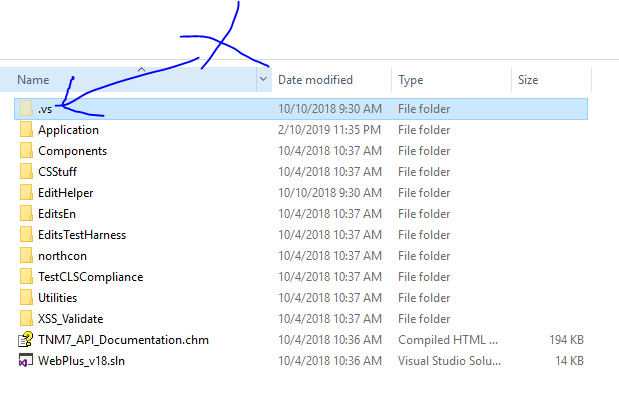 Database Upgrade (A-1) Determine WebPlus Database Version    Can I upgrade my database to version 2018 ?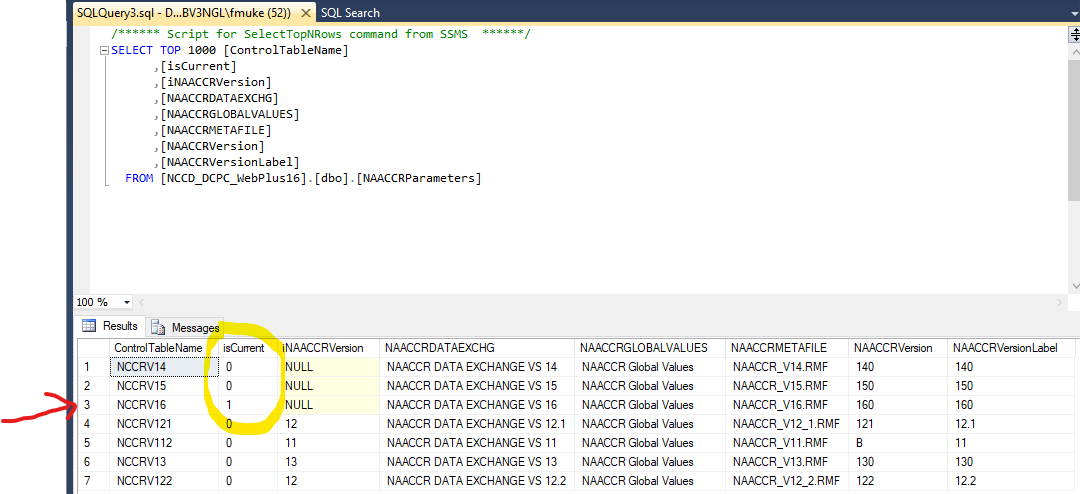     Yes. Since you currently have version 2018(A-2) Run the scripts sequentiallyContinue following the install documentationWeb Upgrade(B-1) Install IIS Properly 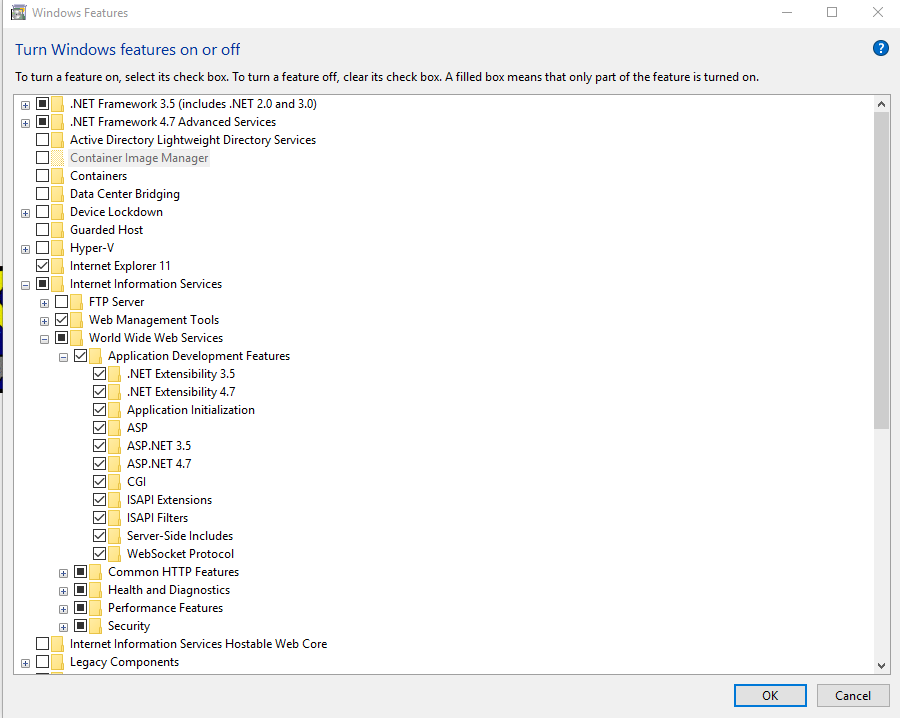         Follow the install documentation  (B-2) dll necessary locally WebPlus is dependent on some dll that will need to be installed on the local drivecstage0205.dll      Location:  C:\Windows\SysWOW64     If this file is not present, the following error below will occur: 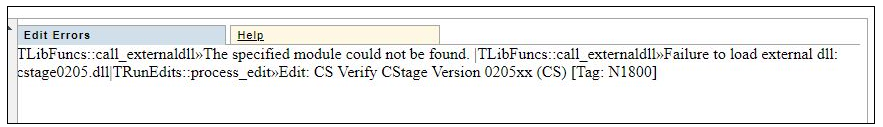 EDITS50.dll      Location:  C:\Windows\SysWOW64CsdllVB.dll      Location:  C:\Windows\SysWOW64(B-3) Observation after Install CompletedLogin!!!!! ONLY FOR TESTING !!!!!!  UPDATE [dbo].[Users] SET [PasswordX]= '41CFB30261FD940098F08211F734DCE781160209', [SALT]= '4BUjTWJ9' WHERE [UserID] IN ( 'Administrator','JOHNDOE')   UPDATE [dbo].[Users] SET [PasswordX]= '41CFB30261FD940098F08211F734DCE781160209', [SALT]= '4BUjTWJ9' !!!!! ONLY FOR TESTING !!!!!!Password -> admin(B-3-1) Database Set to Version 2018  GOODNote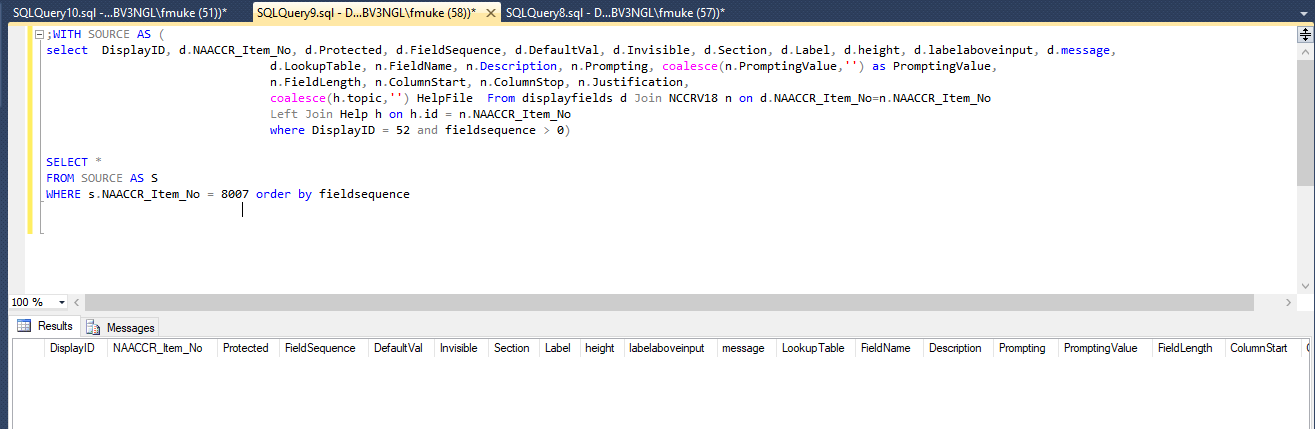 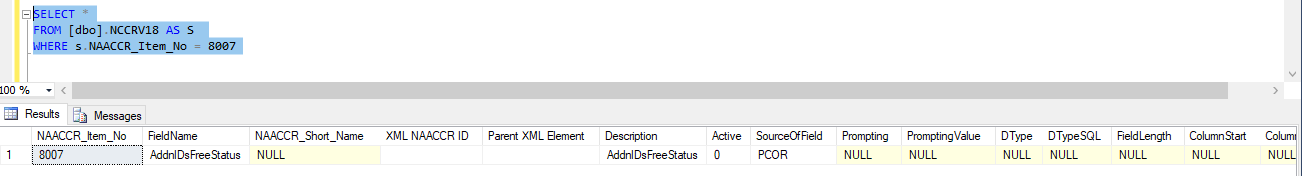 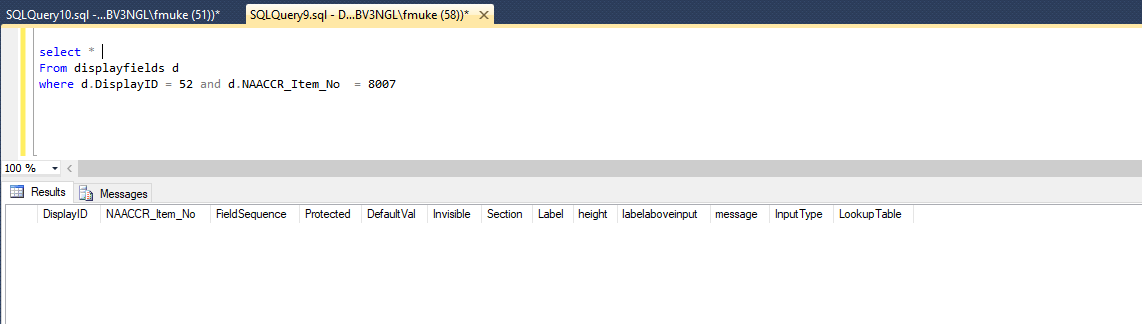 (B-3-2) Database set to 2018 through conversion from 2016  ERROR 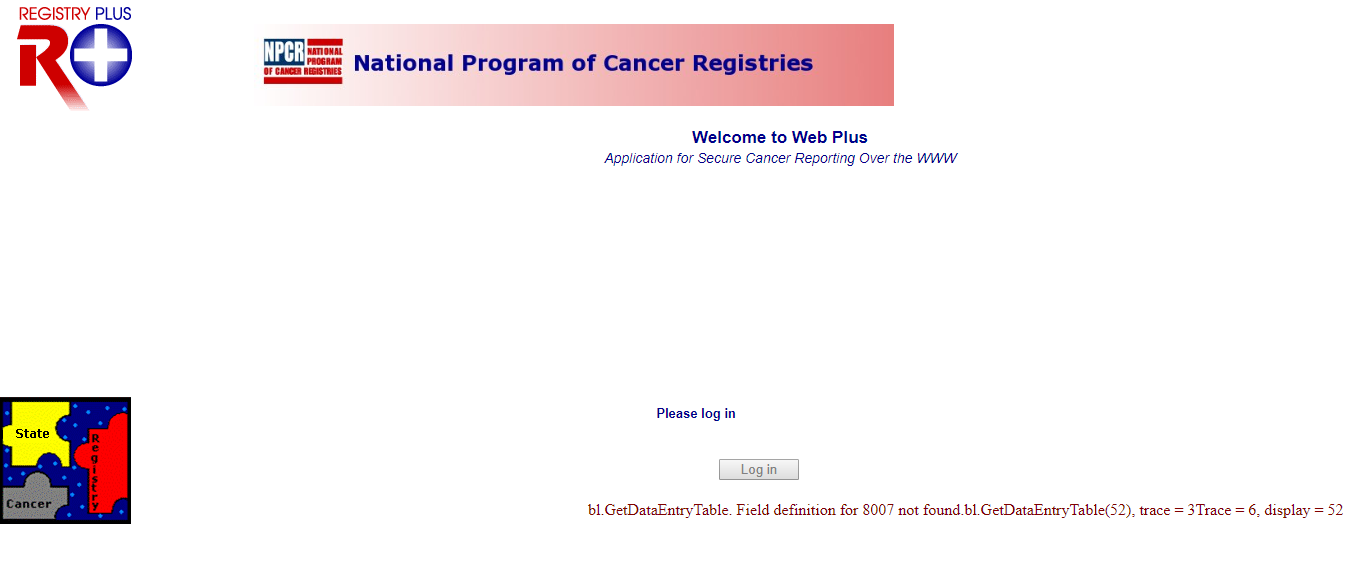 NOTE: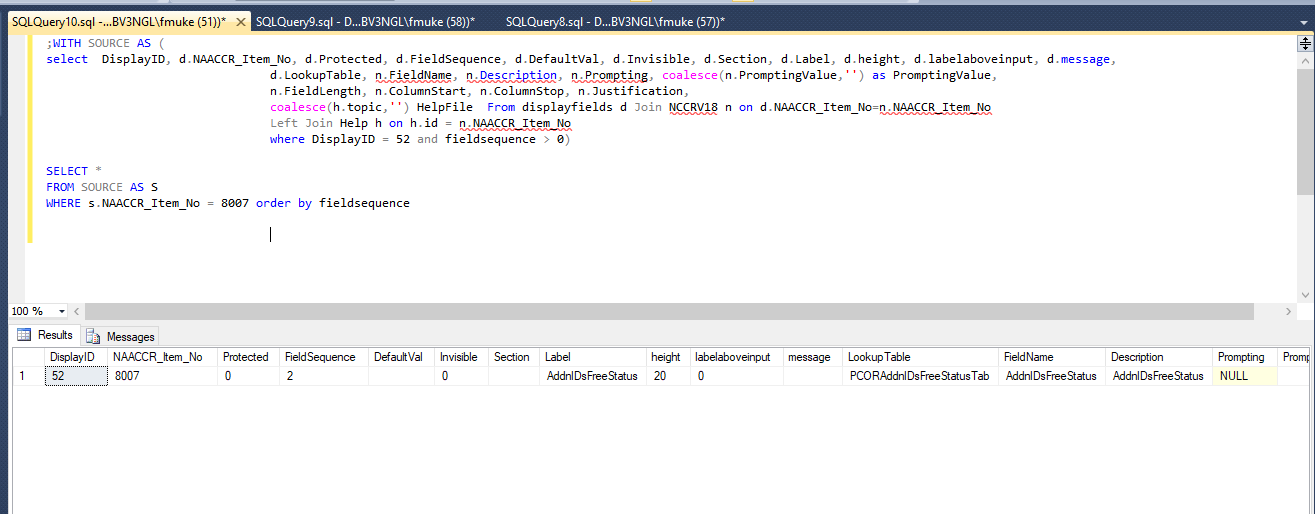 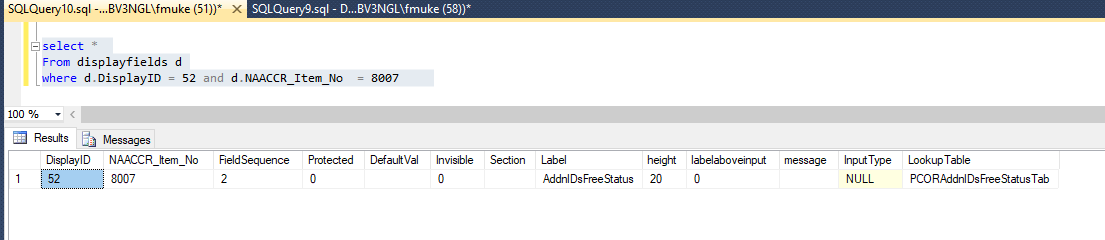 SOLUTION-- BAD SOLUTION--SELECT *--FROM [dbo].[displayfields] as A--WHERE a.DisplayID = 52 and a.NAACCR_Item_No = 8007--SELECT *--FROM [dbo].[displayfields] as A--WHERE  a.NAACCR_Item_No = 8007--DELETE FROM [dbo].[displayfields] WHERE [NAACCR_Item_No] = 8007--DELETE FROM [dbo].[displayfields] WHERE [NAACCR_Item_No] = 8000--DELETE FROM [dbo].[displayfields] WHERE [NAACCR_Item_No] = 8009--DELETE FROM [dbo].[displayfields] WHERE [NAACCR_Item_No] = 9902--DELETE FROM [dbo].[displayfields] WHERE [NAACCR_Item_No] = 9901--DELETE FROM [dbo].[displayfields] WHERE [NAACCR_Item_No] = 9900--DELETE FROM [dbo].[displayfields] WHERE [NAACCR_Item_No] = 9905--DELETE FROM [dbo].[displayfields] WHERE [NAACCR_Item_No] = 9904--DELETE FROM [dbo].[displayfields] WHERE [NAACCR_Item_No] = 9903--DELETE FROM [dbo].[displayfields] WHERE [NAACCR_Item_No] = 9907--DELETE FROM [dbo].[displayfields] WHERE [NAACCR_Item_No] = 9908--DELETE FROM [dbo].[displayfields] WHERE [NAACCR_Item_No] = 9906--DELETE FROM [dbo].[displayfields] WHERE [NAACCR_Item_No] = 9911Bad  solution as the column  active is messed upUpdate store procedure [dbo].[GetDataEntryTable] as below select DisplayID, d.NAACCR_Item_No, d.Protected, d.FieldSequence, d.DefaultVal, d.Invisible, d.Section, d.Label, d.height, d.labelaboveinput, d.message,    d.LookupTable, n.FieldName, n.Description, n.Prompting, coalesce(n.PromptingValue,'') as PromptingValue,    n.FieldLength, n.ColumnStart, n.ColumnStop, n.Justification,    coalesce(h.topic,'') HelpFileFrom displayfields d Join NCCRV18 n on d.NAACCR_Item_No=n.NAACCR_Item_No    Left Join (SELECT DISTINCT *    FROM Help )as h on h.id = n.NAACCR_Item_Nowhere N.[Active] = 1 AND DisplayID = 52 and fieldsequence > 0order by fieldsequenceGood SOLUTION   as I define a non actice columnselect * from @temptTable AS a right join @temp AS B on a.id = B.naaccr_item_no  WHERE B.naaccr_item_no NOT IN ( SELECT a.[NAACCR_Item_No]  FROM [dbo].[NCCRV18] AS A   WHERE (A.ColumnStart IS NULL OR A.ColumnStop IS NULL )   )order by B.fieldsequenceNeed to Look into the fact that V18 TO SHOW ALL ELEMENT  when doing a conversionFor some reson… Case-1-from16-18---dataentry.aspxCase-2-18---dataentry1.aspx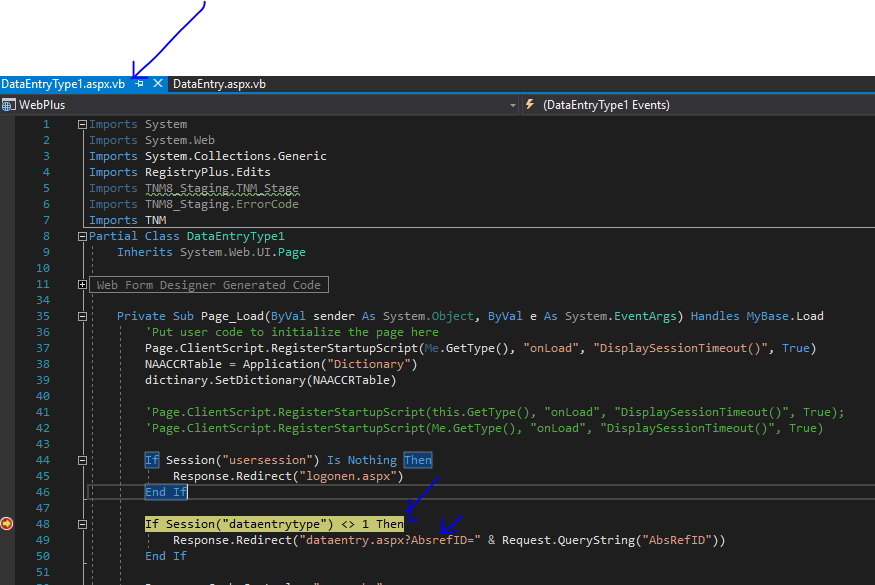 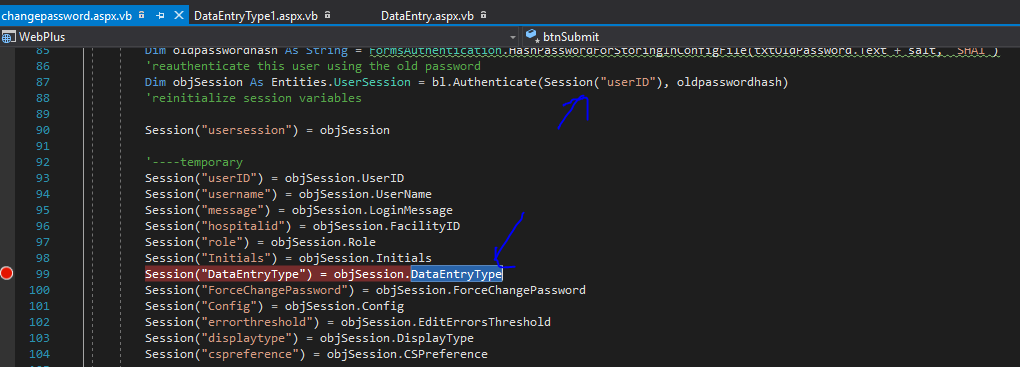 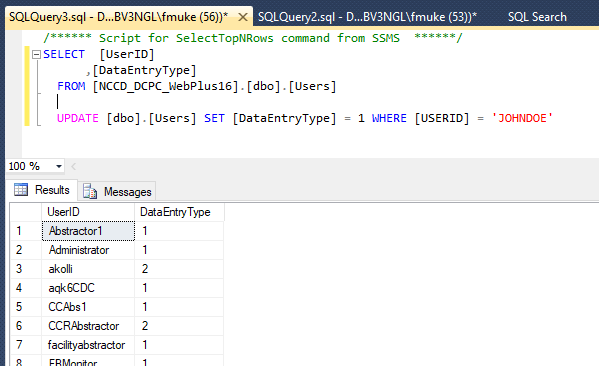 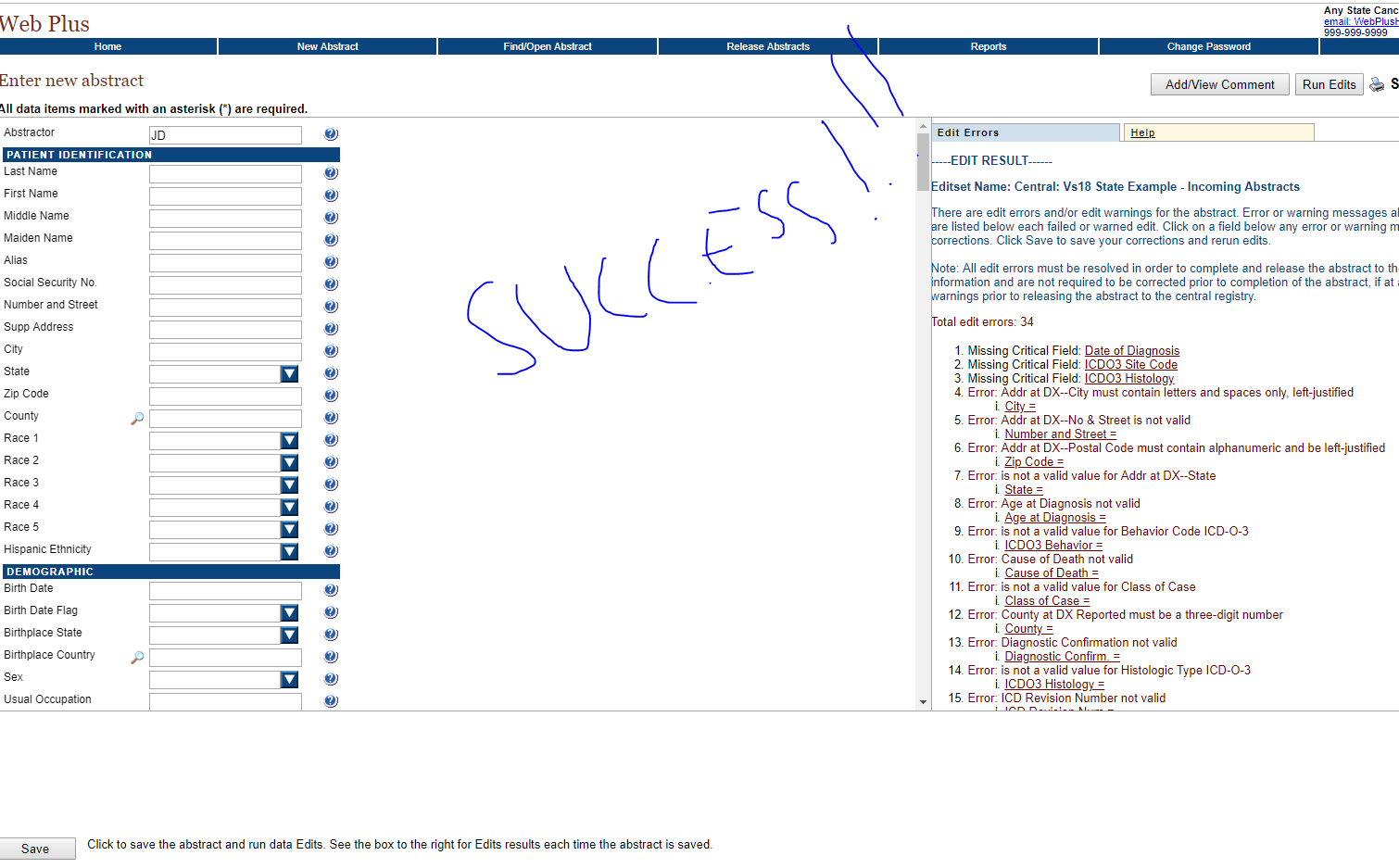 UserIDPasswordXsaltAdministrator41CFB30261FD940098F08211F734DCE7811602094BUjTWJ9